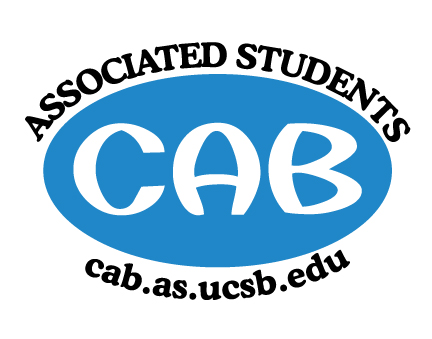 AS Community Affairs Board MinutesMonday, April 22, 2019, x:xxPMUniversity of California, Santa BarbaraAS Community Affairs Board Office, University Center 2523Roll Call and Attendees:Acceptance of AgendaAcceptance of Excused AbsencesMOTION/SECOND: ACTION: Public Forum/ Announcements Funding RequestsMental Health Conference- Funding RequestBudgetRequesting: $4914.2 for snacks tech and speakerMotion to Motion/Second: Action: Freedom 4 Youth- Funding RequestBudgetRequesting: $5000, $3000 for food and event space, $2000 for speaker, with the stipulation that they are granted a one time exception Motion to Motion/Second: Action:Sigma Lambda BetaFunding RequestBudgetRequesting: $2760 for CPR workshop and snacks Motion to Motion/Second: Action: Sikh Student AssociationFunding RequestBudgetRequesting: $500 for food Motion to Motion/Second: Action: GauchoThon BingoFunding RequestBudget Requesting: $1098 for bingo supplies and food, with the stipulation that they get a one time exception Motion toMotion/Second: Action: Alpha Chi OmegaFunding RequestBudget Requesting: $4381.37 Motion toMotion/Second: Action: Action Items (Internal Funding)Social Chair $200 for painting materials and snacksMotion to Motion/Second:Action: Motion to Motion/Second:Action: Motion to Motion/Second:Action: Motion to Motion/Second:Action:   2.   Advisor UpdatesAllina M.: For confidentiality purposes related to AS elections, the CAB office and entire 2nd floor of AS will be closed off to everyone this Thursday starting at 4pm.  Please complete any business you have before then.  Vote on Gold! Ruth G.:1. Co-Chair Updates (Steven King & Christian Larson)2. Board UpdatesSecretary/Webmaster: John BalbuenaFLP Co-Coordinator: Johanna Najera/Colin WuAlternative Breaks Co-Coordinator: Ambar Gonzalez/Shivani Shah Animal Coordinator: Katarina Petrisch Childcare Director: Claudia OkuniewskiCommunity Outreach Coordinator: Kellie McmanamonEnvironmental coordinator: Oscar RamosHistorian: Siena MatsumotoHunger/Houseless Co-Coordinator: Katie Lydon/Andrea NonatoPublic Relations Co-Coordinator: Ricky Nguyen/Claire BoltonSenior Citizen Coordinator: Raphael KingSocial Chair: Kyla GelevSpecial Projects Coordinator: Joanna KimTreasurer: Edwin BallesterosYouth Outreach: Megan LeeCAB Student StaffMotion to Adjourn the Meeting at x:xxPMMOTION/SECOND: ACTION: NameStatus NameStatusChristian Larson (Co-Chair)John BalbuenaStephen King (Co-Chair) Katie LydonAmbar Gonzalez Kellie McManamonAndrea NonatoSiena MatsumotoClaire BoltonMegan LeeClaudia OkuniewskiOscar RamosColin WuRaphael KingRicky NguyenShivani ShahKatarina PetritschKyla GelevEdwin BallesterosAllina Mojarro(Advisor)Joanna KimLea Toubian(Senate Liaison)Ruth Guevarra-Garcia (advisor)Yara Khamis (Senate Liaison)